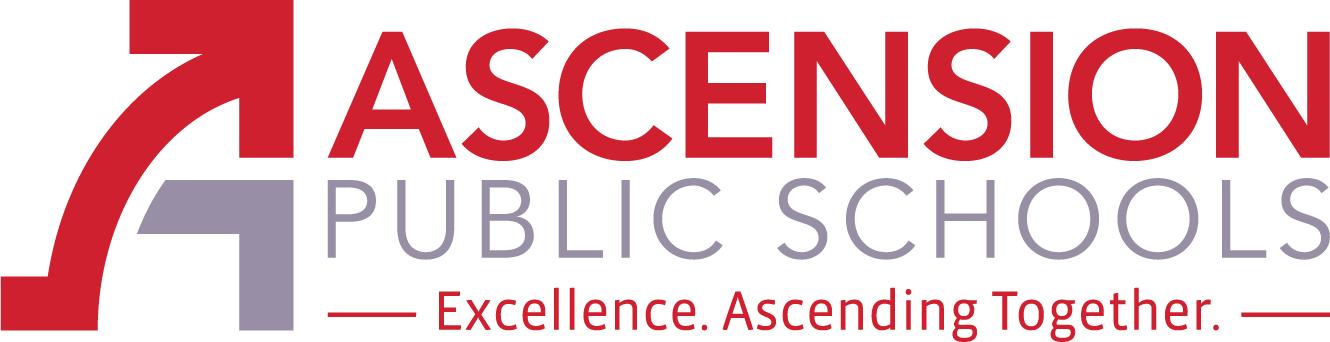 Ascension Special Education Advisory CouncilOctober 30, 2020 at NOONvia ZOOM: https://apsb.zoom.us/j/87980026802?pwd=T1M4U1dUY0pPc1lrVUVWdHA1QmQ1Zz09Meeting ID: 879 8002 6802Passcode: 683774One tap mobile+13126266799,,87980026802#,,,,,,0#,,683774# US (Chicago)LeBlanc Special Services, Third Floor611 N. Burnside AvenueGonzales, LA  70737(225) 391- 7270The Ascension Special Education Advisory Council (Ascension SEAC) is an opportunity for parents, district staff, and community stakeholders to provide advice and feedback regarding special education policies, procedures, and resources. The members of Ascension SEAC shall engage in outreach activities in the community to increase the level of knowledge, support, andcollaboration in regard to special education. The council will consist of 4 members, 2 shall beparents of a child who receives special education services, one shall be an Ascension Parish Principal, Teacher or Paraprofessional, and one shall be a special education stakeholder.  Each member will be appointed for a one-year term (to continue through next school year 2020-2021) and will act as an advisory council to the superintendent and/or the school board. The Ascension SEAC will meet three times per school year.SEAC Members:  Danielle Louque (Pupil Appraisal Coordinator), Leslie Watts (Special Education Teacher), Crystal White (parent), Biyaka Williams (parent), and Lynn Hathaway (chairperson).  Call to Order Roll CallPublic comment proceduresReview & Approval of Minutes from April 30, 2020OLD Business - Approved at last SEAC meeting:Ad Hoc Committee on Behavior:  Crystal White & Danielle Louque committee membersTransition FocusNEW Business - APS SEAC By-lawsParent Agenda ItemStakeholder Agenda ItemDistrict Agenda Item - APS Public Information Officer Jackie Tisdell - STATE SEAP & parent information:  Increasing Communication & ResourcesReport from Ad Hoc Behavior CommitteeClosing of Meeting Next APS SEAC Meetings:   January 28, 2021 & April 29, 2021